a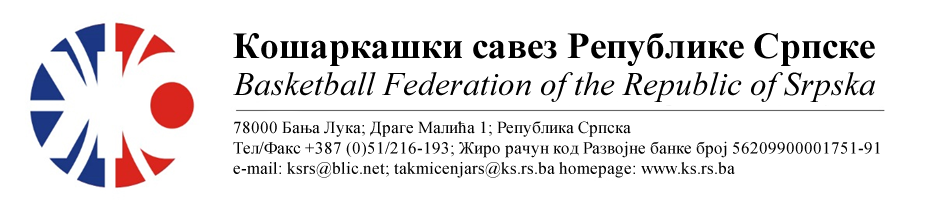 ПРВЕНСТВО РЕПУБЛИКЕ СРПСКЕ ЗА МЛАЂЕ КАТЕГОРИЈЕ
СЕЗОНА 2022/2023 ЈУНИОРИ - ПОЛУФИНАЛНИ ТУРНИР ПКС БАЊАЛУКА-ПКС ДОБОЈНАПОМЕНА: Службена лица су обавезна одмах, а најкасније у року 24 часа потврдити делегирање.Делегати образац бр.3 достављајудо 15:00 следећег дана након одигране утакмице на е-маил :komesar@ks.rs.ba .Трошкове превоза службених лица обрачунавати по цијени горива 0.54 КМДелегати се обавезују да доставе извјештаје са утакмица комесару, који ће направити завршни билтен због специфичности одигравања турнира.1.СКК СТУДЕНТ ИГОКЕАКК АКАДЕМАЦМјестоДворанаТерминДелегат: Делегат: 1. 2. 3. Александровац СД Ненад Баштинац2.КК МОДРИЧАКК БАСКЕТ 200МјестоДворанаТерминДелегат: Рачић МиланДелегат: Рачић Милан1. Бабић Саша2. Рађевић Драгослав3. Симић ВиолетаБања ЛукаСД Центар13.05.202319:303.КК АКАДЕМАЦКК БАСКЕТ 200МјестоДворанаТерминДелегат: Бојовић ДушкоДелегат: Бојовић Душко1. Срдић Милош2. Рађевић Драгослав3. Ћорић БорисБања ЛукаСД Борик14.05.202315:304.СКК СТУДЕНТ ИГОКЕАКК МОДРИЧАМјестоДворанаТерминДелегат: Делегат: 1. 2. 3. Александровац СД Ненад Баштинац5.КК МОДРИЧАКК АКАДЕМАЦМјестоДворанаТерминДелегат: Рачић МиланДелегат: Рачић Милан1. Бабић Саша2. Срдић Милош3. Рађевић ДрагославБања ЛукаСД Центар13.05.202321:306.КК БАСКЕТ 2000СКК СТУДЕНТ ИГОКЕА МјестоДворанаТерминДелегат: Делегат: 1. 2. 3. Александровац СД Ненад БаштинацБијељина,12.05.2023.КОМЕСАР ТАКМИЧЕЊАМиодраг Ивановић ср.